瑞恩在线学习系统简介说明书系统概述瑞恩在线学习系统是取代传统考试的应用型软件，完全实现电脑自动化。传统学习考试从印刷学习材料、出题、组卷、约定场地，到试卷的分发，答题、收卷，再到判卷，公布成绩，统计分析考试结果整个过程都需要人工参与，周期长，工作量大，容易出错，还要有适当的保密工作，使得整个学习考试成本较大。瑞恩在线学习系统可以完全实现无纸化、网络化、自动化的计算机在线学习考试，对单位的信息化建设具有深远的现实意义和实用价值。瑞恩在线学习系统是基于B/S模式架构运行于MS平台上的应用软件，采用开放性结构，具有良好的兼容性，只要提供数据库接口就能轻易与各种应用软件对接。在许多细节方面均表现得更加人性、更加成熟、更加完善，同时结合用户需求，满足现在各行各业用于网上考试、网上学习，做到灵活性强，安全性能高。本系统应用新的潮流技术和传统技术相结合，真正实现无纸网络考试和学习。 本系统界面友好而美观，使用者易于上手使用，可以在Internet及局域网内使用，在客户机上只要安装了IE浏览器，就可以使用本系统，并可在IE环境下直接使用本系统进行考试和学习操作。同时系统采用最新的组件加密和数据库加密技术，完全保证了客户数据的安全、高效。管理构架瑞恩在线学习系统采用多级管理模式，适合任何大、中、小型单位或机构。系统从顶层管理到中间层管理，再由中间层管理到低层管理都能一一完整体现。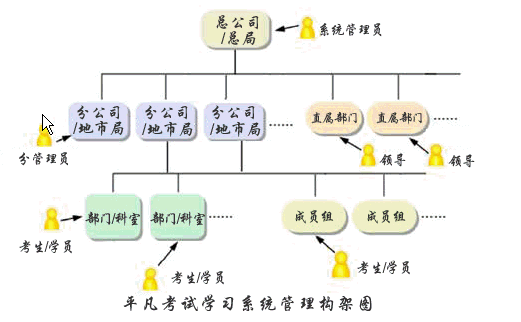 总公司/总局：管理所有分公司或地市局单位，对其人员、题库、学习资料、考试成绩、学习情况都能一一掌握。分公司/地市局：管理本机构以下属机构中的所有部门/科室，无法查看或管理平级分支机构的人员、题库、学习资料、考试成绩、学习情况信息。但可以查看平级分支机构共享的相关资料。部门/科室：管理本部门/科室人员的信息、考试成绩、学习情况等信息。考生学员：只能查看自己的考试成绩和学习资料，可以通过交流平台交流。特色优势☆ 支持传统电脑，平板IPAD，智能手机等多种方式使用☆ 支持多种防作弊手段、防切屏离开考场等
    ☆ 支持多种登录验证包括准考证号、手机号、身份证、指纹等☆ 支持培训、考试、练习、竞赛、职业测评、每日一题等功能☆ 支持下达学习任务、自由设置练习范围、答错题重复练习等☆ 支持电子教材、电子课件、学习笔记、学习交流等多种学习功能☆ 支持手机短信功能，提醒考试,发送成绩,自由发送短信内容☆ 支持随机组卷,人工组卷,自定义抽题规则和分值标准☆ 支持试卷内容完全一致、乱序、不一致等多种模式,防抄袭☆ 支持自动批卷,人工批卷,人工和自动混合批卷等多种方式☆ 支持指定人员、模糊查找人员、随机抽取人员参加考试☆ 支持题库、成绩报表、成绩排行、答题正确率等多种分析☆ 支持防作弊、死机、掉电、检查漏题、标记、强行交卷等☆ 支持视、音频、公式、图文并茂和十多种不同题型的考试☆ 支持成绩归档管理,方便历史数据查阅,全国首创☆ 支持多格式用户、题库等数据的批量导入和导出功能☆ 支持强大的综合参数自定义和用户权限的细致分配，适合不同行业特殊需求☆ 支持新闻公告、论坛、在线调查、绩效考核等多个日常办公模块☆ 支持第三方系统无缝结合，单点登录、数据同步及在线支付和扣除积分等☆ 支持.net4.0平台和Sql Server数据库,安全高效快捷易用☆ 支持终身免费升级服务，免费提供行业相关题库☆ 安全放心,在线和下载试用,专做考试学习系统并二次开发☆ 软件适合行业广,如:工商局、国税局、地税局、公安局、消防局、交管局、中高院校、培训机构、电力、银行、证券、保险、通信、石油、卫生、烟草、部队等行业都可以使用功能简介瑞恩在线学习系统功能齐全，主要包括在线学习、在线考试、在线练习、在线竞赛、职业测评、每日一题、绩效考核等众多功能，同时支持强大的后台管理功能和可选的功能模块。系统主体功能结构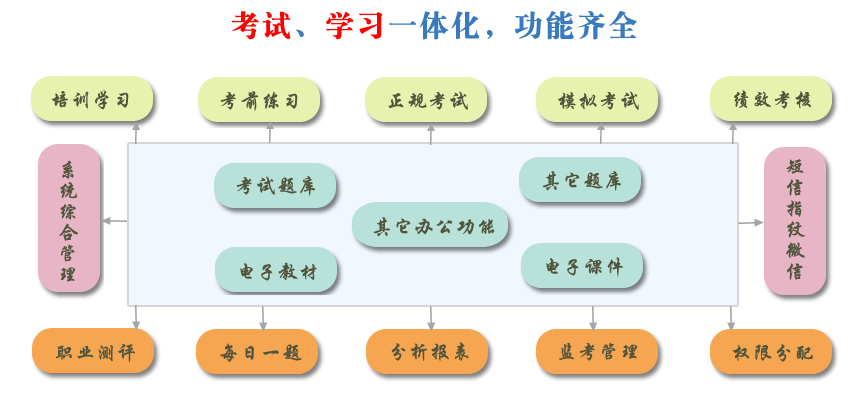 系统详细功能列表功能名称功能名称功能描述个人信息管理修改个人信息支持对个人用户信息的修改和维护个人信息管理学习培训进度方面查看个人学习任务进度信息个人信息管理我的成绩学分查看个人考试历史记录，支持查看试卷批改明细，具体得分，得分标准、成绩排名，打印成绩单等。同时还支持查看个人学分明细和每日一题作答明细记录。个人信息管理我的学习笔记主要提供查看自己所有的学习笔记内容，同时提供他人共享的学习笔记内容。个人信息管理求助信息列表可以实现在线向管理员求助在线交流平台新闻公告中心提供新闻公告的草拟，浏览、管理；支持置顶、发布范围、审核等多种功能在线交流平台在线论坛中心提供在线论坛交流功能，可以自由设置论坛版块信息、版主信息、匿名发布等等多项功能在线交流平台在线调查中心提供在线调查功能，以调查问卷模式，支持单选、多选、填写、匿名或实名投票，支持投票范围选择等等功能其它考评中心绩效考核中心支持自评、员工之间互评、上级对下级考评等，提供不同级别人员考核得分的权重设置。其它考评中心我的职业测评主要提供职业，性格，IQ，EQ之类测评功能。其它考评中心汉字输入考核针对不同行业可以自由设置不同岗位，不同年龄进行打字考核测试。支持屏蔽此功能学习培训中心学习任务中心针对管理人员下达的学习任务进行学习，系统提供严格的学习时长控制功能，提供防作弊更新时长功能,提供学习笔记和学习交流功能。提供选修学习任务功能。学习培训中心电子教材中心提供自由学习、自主学习、辅助学习理念。学员可以自由选择教材进行学习,提供学习笔记和学习交流功能。学习培训中心电子课件中心学习可以自由选择相关课件进行在线学习,提供学习笔记和学习交流功能。考试练习中心在线练习中心学员通过在线练习中心，可以自由练习，并且支持自由选择重复练习的内容。考试练习中心自我模拟考试考生可以自定义模拟试卷进行模拟考试。管理员也可以定义模拟试卷，同时支持关闭考生自定义模拟试卷功能考试练习中心在线考试中心提供严格的考试环境，提供随机抓拍照片、防掉电、防死机、防作弊、检测试卷、自动及人工保存试卷、作答标记、疑难标记、最后5分钟提醒等等功能学习培训管理电子教材管理提供不同教材的类别管理，支持文字，图片，流媒体等丰富的编辑功能，支持分章节添加和浏览学习培训管理电子课件管理支持电子课件的类别管理，提供不同格式的课件文件上传，支持全屏显示。学习培训管理定制学习任务管理员可以给学员下达不同的学习任务，支持时间范围设定，学习人员的选择，学习时长的设置、支持选修学习任务的发布等等学习培训管理学员学习进度管理员可以任意查询和导出学员学习进度信息，了解最后学习时间和登陆IP信息，支持查看学习心得功能。考试信息管理考试题库管理提供强大的题库管理功能，查询，编辑，审核，禁用，分析等等。支持批量导入。支持图片，流媒体文件，支持错题反馈举报功能。考试信息管理试卷信息管理提供随机组卷，人工组卷，支持按不同规则，难易程度百分比出题，支持考试人员自由选择，试卷打印，试卷重组，试卷修改、审核、补录、补考、随机定义抽考人员、支持试卷的倒扣分机制等等功能考试信息管理考试监控中心提供实时了解考生状态功能，提供因停电，死机的重考功能，提供管理员强行交卷和设置停考功能,支持记录考生登陆考场IP、现场抓拍、时间信息，支持用时续考。考试信息管理练习监控中心提供实时了解学员在线练习的完成比例和正确率。针对不同科目，不同条件都可以一一查询和浏览考试信息管理人工批卷阅卷提供对主观试题的人工批卷功能，支持屏蔽考生人员，防止批卷作弊，支持不同题型分配不同人员批改。支持评语功能。考试信息管理考试成绩管理支持成绩排行，导出，归档操作，支持考生成绩分析，支持以单位、部门、科目等多条件的分析报表功能。其它考评管理绩效考核管理用户可以自由发布绩效考核内容，设置不同的被考核人员和打分人员，支持设置打分的权重比例设置或按打分人计算平均分等方式；支持实名或匿名打分设置；支持对考核结果进行统计分析导出等；其它考评管理职业测评管理主要适用于招聘新员工、职业倾向、性格、IQ、EQ等测评功能；用户可以自由编辑职业测评题库；自由组卷，自由设置测评结果范围等；支持成绩查询导出；支持查看做答明细等其它考评管理打字考试管理支持在线练习和在线考试，支持提醒错字功能，支持设置不同年龄，不同岗位打字标准不一样。正确率统计等。系统信息设置人员信息管理提供人员的批量导入功能，支持分级别管理，支持用户组功能。支持单位机构的多层建设，对自由注册人员提供审核功能。系统信息设置会员信息管理会员管理是为方便一些开通网校收费的客户，系统支持自由定义会员级别参数，支持不同级别会员扣除积分的方式，管理可以自由方便提醒会员交费新增积分。系统信息设置考试科目管理自由建立不同的考试科目信息，支持针对不同科目设置不同的浏览人员和管理人员，支持一个科目下可以建立多级子科目功能。系统信息设置成绩档案设置自由建立成绩档案柜信息，可以灵活设置不同档案柜的浏览人员和管理人员系统信息设置系统综合设置支持系统登陆时间设置，开放IP设置，题型名称的自定义，考试注意事项的维护，系统日志的管理。支持对一些灵活的参数进行自由设置，从而满足不同行业，不同客户的个性需求。支持数据库自由备份。系统信息设置系统菜单管理整个系统的菜单都提供自由灵活的设置和管理，管理人员可以灵活删除或隐藏不要的功能菜单，也可以灵活添加新的功能菜单，方便客户的多系统无缝融合用户权限设置系统权限设置支持对交流平台、学习考试管理、试卷信息、批卷、监考、系统综合设置等等模块不同的功能进行分配管理权限技术支持信息关于考试系统提供系统的版本信息，版权信息，支持电话等相关信息。支持OEM屏蔽